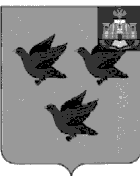 РОССИЙСКАЯ ФЕДЕРАЦИЯОРЛОВСКАЯ ОБЛАСТЬАДМИНИСТРАЦИЯ ГОРОДА ЛИВНЫП О С Т А Н О В Л Е Н И Е 3 октября     2016 г.                                                                                             №  137         г.ЛивныО назначении публичных слушаний попроектам планировки и межевания территориидля строительства линейного объекта«Строительство газопровода местоположением:Орловская область, г.Ливны, ул.Любушкина,д.7»Рассмотрев предоставленные управлением градостроительства, архитектуры и землеустройства Орловской области материалы по проектам планировки и межевания территории для строительства линейного объекта «Строительство газопровода местоположением: Орловская область, г.Ливны, ул.Любушкина, д.7», руководствуясь ст.43,45,46 Градостроительного кодекса РФ, руководствуясь  Уставом города Ливны, решением Ливенского городского Совета народных депутатов   от   11 июня 2008 г.   № 23/99-ГС «О   принятии   Положения  « О порядке проведения публичных слушаний  по  вопросам  градостроительной  деятельности»,  правилами землепользования   и   застройки     города     Ливны    администрация    города   п о с т а н о в л я е т:   1. Назначить публичные слушания по проектам планировки и межевания территории для строительства линейного объекта «Строительство газопровода местоположением: Орловская область, г.Ливны, ул.Любушкина, д.7».   2. Определить дату публичных слушаний в зале заседания администрации города Ливны - 16 ноября 2016 года в 15 часов 00 минут по адресу: г. Ливны, ул.Ленина, 7.   3. Возложить ответственность за подготовку и проведение публичных слушаний на комиссию по землепользованию и застройке города Ливны.   4. Комиссии по землепользованию и застройке города Ливны:   4.1. Организовать в срок до 15 ноября 2016 года включительно прием предложений  и замечаний по рассматриваемому вопросу и регистрацию выступающих на публичных слушаниях по адресу: г.Ливны, ул. Ленина, 3, кабинет № 4.   4.2. Определить порядок выступления на публичных слушаниях.   4.3. Известить смежных правообладателей земельных участков о месте и времени проведения публичных слушаний по проектам планировки и межевания вышеуказанной территории.   5. Опубликовать настоящее постановление в газете «Ливенский вестник» и разместить на официальном сайте в сети «Интернет».   6. Контроль за исполнением настоящего постановления возложить на первого заместителя главы администрации города Ливны Трубицина С.А..Глава города                                                                                   Н.В.Злобин